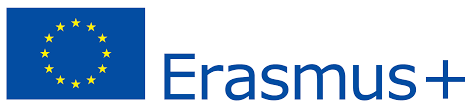 Intervjuu küsimusedVanemad mehed kui kogukonnaelu liikmedIntervjueerija nimi: TIINAIntervjuu faili nimi:Intervjueeritava sots-dem andmed:1. Sugu: mees2. Vanus:		3. Haridus (kõrgeim): 	4. Hõiveseisund: 	5. Millise ameti või eriala inimeseks ennast peab:  6. Millist tööd teeb või on teinud (veidi pikemalt): 7. Pereseis:Üldine informatsioonElulugu ja isiklik elu, subjektiivne heaoluKuidas Te ennast lühidalt kirjeldaksite, arvestades Teie (eelnevat või praegust) tööd, ametit, tegevusi ja hobisid?Mida peate enda juures kõige olulisemaks rõhutada?Millega ennast kõige enam seostate?Palun kirjeldage enda varasemaid ja praegusi peamisi tegevusi (tööelu).Mis on olnud ja on praegu teie peamised vaba aja tegevused.Pensionile jäämine: Kuidas kulges (kuidas kulgeb) Teie üleminek tööelust pensionile? Kas Te olite (Kas Te olete) hirmul pensionile mineku ees? Miks ja mis põhjusel? Kas pensionile minek põhjustas Teile kannatusi? Miks? Kuidas Te sellega hakkama saite?Kas võiksite rääkida midagi oma perekonnast.Kui tähtis on Teile Teie perekond?Mitu inimest elab Teie leibkonnas (abikaasa/partner, lapsed, lapselapsed, ___)(Kui Te ei ela koos) kui tihti saate oma pereliikmetega kokku. Kui tihti saate kokku oma nende sugylastega, kes Teile kõige rohkem korda lähevad?Kuidas kirjeldaksite oma suhet pereliikmetega. Kas Te toetate üksteist? Kas olete (vastastikku) seotud? Kui ei, siis miks? Kas selgitaksite seda rohkem: kuidas te kohtute, millal, kes kõige enam vajab tuge või abi.Kas te olete üksteisest sõltuvad? Saate Te tuua näite selle kohta, kuidas te olete (vastastikku) sõltuvad.Millist laadi abi Teie pereliikmed Teile pakuvad?Kuidas Te ise oma pereliikmeid toetate (rahaliselt, emotsionaalselt, kuidagi teisiti)?Kas võiksite rääkida midagi oma sõpradest ja naabritest.Kui palju Teil on sõpru? Kes nad on? Millega nad on Teie sõpruse ära teeninud?Kui tähtis see Teile on, et Teil on sõpru?Kui palju on Teil sõpru siinkandis (kohalikus kogukonnas)? Kui tähtsad nemad Teile on?Rääkige midagi sellest, kuidas Te kohtute kohalike (kogukonna-) sõpradega. Kas Te kohtute regulaarselt. Kellega Te läbi käite? Mis eesmärgil. Kus Te tavaliselt kohtute?Kas Te käite oma naabritega läbi? Kui oluline see Teile on? Miks?Kas Teil on sõpru väljaspool kogukonda? Kuidas Te neid sidemeid elavana hoiate? Kas need sõbrad on Teile olulised? Miks?Kas olete viimase kümne aasta sees (või pärast pensionile jäämist) mõnest sõbrast ilma jäänud? Mis Te arvate, miks nii läks?Kus Te praegu tuttavatega kokku saate?Kus Te praegu päris uute inimestega tutvute?Kas Te tahate leida uusi sõpru? Kes võiks Teie sõbraks saada? Miks? Kui Te võiksite uusi sõpru või tuttavaid leida?Räägime usaldusest. Keda te kõige enam usaldate? Miks? Milliste omadustega peab inimene olema, et välja teenida teie usaldus? Kas võrreldes kümne aasta taguse ajaga, kas Te usaldate inimesi praegu rohkem või vähem?Kuidas kirjeldaksite oma tervist ja heaolu?Kas Te peate ennast õnnelikuks inimeseks? Meenutage, mis on Teid elus teinud väga õnnelikuks. Mis Teid praegu õnnelikuks teeb.Kuidas on eluga rahulolu: kas tunnete ennast rahulolevana. Millest leidsite rahuldust kui olite neljakümnene ja millest leiate rahuldust nüüd. Oskate tuua näite?Kuidas hindate oma tervist. Kas saate endiselt teha asju, mis Teile korda lähevad, või peate ennast piirama tervse pärast. Palun tooge näide. Kas olete pidanud muutma oma elusviise tervisepiirangute tõttu. Kuidas see Teid mõjutanud on? Kes Teid kõige rohkem aitab terviseprobleemide korral? Kellele veel saate loota? Kuidas Te täna ennast tunnete.Kas terviseprobleemid lähevad Teile oluliselt palju maksma? Kui suure osa oma palgast (%) (pensionist) kulutate ravimitele ja teistele ravimisvahenditele, et tervist parandada või saavutada füüsiline heaolu.Kuidas Te kirjeldaksite oma rahalist seisu? Kas saate oma palga (pensioniga) hakkama hästi või raskustega? Miks? Kas olete rahaliselt teistest sõltumatu? Kui ei, kes Teid kõige rohkem rahaliselt aitab? Kas tunnete vahetevahel ennast üksildasena. Kui jah, mida teete, et sellest üle saada? Mis või kes kõige rohkem aitab, et üksildustundest üle saada?Kes annab Teile emotsionaalset tuge, kui Te seda vajate?Kui Te vajate informatsiooni, kus Te seda otsite? Kes annab Teile infot, kui Te seda vajate? Kas oskate kasutada Internetti või nutitelefoni?Kas teil on autojuhiload? Kas Te sõidate oma autoga? KogukondKui kaua olete selles piirkonnas/külas elanud? Kas Te tahaksite meenutada mõne loo oma siinse elu kohta? Mis tunded Teil on kogukonna suhtes. Kas olete õnnelik, et elate just siin. Miks? Olete kunagi mõelnud siit ärakolimise peale? Millised kohad või paigad on kogukonnas ja selle elus teie jaoks tähtsad? Kus Te siin (kogukonnas) kõige rohkem aega veedate?Kas tunnete, et olete kogkonnaelus osaline? Palun tooge näide selle kohta, kuidas olete kaasatud kogukonna tegevustesse. Mis või kes julgustab teid osalema?Kas tunnete, et olete kogukonna poolt omaks võetud? Kui jah, palun tooge selle kohta üks näide. Kas tunnete, et olete kogukonnast välja jäetud Kui jaah, tooge selle kohta üks näide. Mida võiks teha, et seda vältida. Millised on Teie soovitused.Kas tunnete, et teised inimesed peavad Teist lugu. Kes Teist kõige rohkem lugu peab? Milliste inimeste seas ja millises olukorras tunnete ennast eriti olulisena Kas Te ise aitate kedagi siin kogukonnas (selles kandis siin)? Palun tooge näide.Kas teil on võimalik siin kogukonnas (siinkandis) kohtuda noorte inimestega. (Kui jah, kus ja kui tihti).Vanemad inimesed ja vanemad mehed Teie kogukonnasPalun kirjeldage, milleine on teie positsioon (või roll) siinse kogukonna (piirkonna) vanemate inimeste seas.Saate tuua näite, millised on vanemate inimeste võimalused siin piirkonnas? Mis on siinkandis iseäranis hästi organiseeritud vanemate inimeste tarbeks?Millised on vanemate inimeste probleemid kogukonnas (siinkandis)? Milline on Teie hinnang, kuivõrd kättesaadavad on selle kogukonna vanematele inimestele erinevad teenused, arstiabi, pangateenus ühsitransport jne.Milliste probleemidega Teie kui selle kogukonna liige kokku puutute. Kas tunnete millestki puudust? Mis võiks olla paremini ja kuidas? Kes peaks selle eest hoolt kandma?Kas vanemate meeste ja naiste rollide ja positsioonide vahel on siin kogukonnas erinevusi? Kuidas Te neid erinevusi näete? Saate tuua mõne näite.Rääkige nüüd vanemate meeste osalemisest kogukonnas – tegevustest või osalemisest organisatsioonides (vaba aja tegevused, klubid, ühingud jne). Oskate sellest rääkida ja tuua näiteid.Kas vanemad mehed siinkandis käivad omavahel läbi, suhtlevad, veedavad koos aega? Kuidas, mil viisil? Mis on nende kogunemiste eesmärk ja otstarve?Tooge palun mõni näide, kus ja miks on (vanemad) mehed iseäranis olulised kogukonna tegemistes.Kas te teate mõnda vabatahtlike ühendust siinkandis, kes on iseärais huvitatud vanemate meeste kaasamisest (intervjueerija võiks julgustada neid loetlema nii palju kui võimalik).Miks need ühendused on just vanematest meestest huvitatud. Kas nad pakuvad tööga seotud tegevusi, õppimisega seotud tegevusi, sotsiaalse või kultuurilise  suunitlusega tegevusi.Kas arvate, et oleks hea, kui siin oleks mõni koht / klubi / organisatsioon, mille tegevus oleks peamiselt mõeldud just meestele? Miks Te nii arvate? Kas siinkandis on palju vanemaid mehi, kes ei osale kogukonnaelus. Kes nad on? Miks nad ei osale?Kuulumine või osalemine MTÜ-des, organisatsioonides, ühendustesKas Kas Te osalete praegu mõnel koolitusel või kursusel. Kas Te olete osalenud viimase 12 kuu jooksul? Millisel koolitusel või kursusel (kursus, töötuba, programm jne). Palun rääkige.Kas Te plaanite osa võtta tulevikus mõnest kursusest, koolitusest tulevlikus (pärast seda kui olete pensionile jäänud)?Kas Te praegu olete liige või osalete mõnes ühingus, klubis, organisatsioonis, kas oma kogukonnas või mujal.     JAH / EIKas Te olete elus varem olnud mõne ühingu, klubi või organisatsiooni liige. Kui jah, siis palun loetlege, milliste? Millal see oli? Kui olete sealt tagasi tõmbunud, siis miks? Kuna Te ei ole ühegi ühenduse aktiivne liiga, kas Te võiksite rääkida lähemalt, miks, millised on takistused?Kas oleksite valmis osalema mõnes kogukonna tegevuses? Millistel tingimustel? Kas Te plaanite mõnest kogukonnategevusest osa võtta tulevikus (pärast seda, kui olete jäänud pensionile)?Kas te tahaksite lisada midagi, mis on oluline, kuid mida me jutus ei puudutanud._________________________________________________________________________Organisatsiooni liikme küsimustik Kas Te tahaksite rääkida sellest organisatsionist, mille liige Te olete. Mis on organisatsiooni (täis)nimi ja peamine eesmärk.Kui tihti keskmiselt Te osalete selle organisatsiooni tegevustes (märkige üks valik).Kes selle organisatsiooni asutas ja miks?Kui kaua Te olete olnud selle organisatsiooniga seotud? Kuidas Te sellega liitusite?Miks te olete selle organisatsiooni liige? Mis selles osalemine Teie jaoks tähendab?Mis on Teie roll organisatsioonis. Millega Te isiklikult panustate sellesse organisatsiooni?Mis kasu Te sellest saate, et osalete selle organisatsiooni tegevustes. Kas see kasu kandub üle ka teistele, nt Teie pereliikmetele, töökollektiivile, kogukonnale? Rääkige sellest kasust lähemalt.Mida Te sellest õpite, kui osalete nendes tegevustes? Mida õpite organisatsiooni liikmetelt? Tooge mõni näide. Kas olete sellest ajates alates, kui seal alustasite, mingil moel muutunud. Kuidas?Kas see, mida olete sealsest tegevusest või sealsete inimestega läbikäimisest õppinud, on kuidagi olnud kasulik ka Teie  muus elus? Palun öeldge järgmiste väidete kohta, kas see vastab Teie juures tõele. Kui võimalik, selgitage.  “Organisatsiooni liikmena ...... olen õppinud teisi kuulama  JAH / EI  Palun elgitage...olen õppinud, kuidas toime tulla konflikiolukorras     JAH / EI  ...olen õppinud, kuidas toime tulla probleemidega     JAH / EI  ...olen paremaks muutunud põlvkondadevahelises koostöös     JAH / EI  ...olen õppinud, kuidas vastu võtta ühiseilt otsuseid    JAH / EI  ...olen õppinud, kuidas edasi anda ideid ja kuidas plaane ellu viia     JAH / EI  ...olen omandanud organisatoorseid oskuseid     JAH / EI  ... olen omandanud suhtelmisoskusi     JAH / EI  ...olen õppinud arvuti ja interneti kohta     JAH / EI  ...olen õppinud , kuidas kasutada e-maili, veebiportaale, foorumeid või FB-d     JAH / EI  ...olen saanud uusi teadmisi, kuidas juhtida organisatsiooni     JAH / EI  ...mul on paranenud arusaam keskkonnast (probleemid, väljakutsed)    JAH / EI  Mida veel olete õppinud osalemisest selles organistatsioonis? Minu jaoks on see organisatsioon koht,... ... kus olla koos teiste meestega   JAH / EI  ... kust saada uusi sõpru       JAH / EI  ... mis annab põhjuse kodust välja saada  JAH / EI  ... mis aitab mul püsida tervena   JAH / EI  ... mis annab mulle võimaluse panustada kogukonna hüvanguks, anda tagasi    JAH / EI  ...koht, kus õppida teistega koos meeskonnana töötama     JAH / EI  Mida veel?Millised suhtumised ja väärtused on Teil muutunud tänus osalemisele selle organisatsooni tegevuses?  “Organisatsiooni liikmena... ma usaldan (üldiselt) inimesi rohkem kui varem     JAH / EI  ... ma pean rohkem kui varem inimestest lugu    JAH / EI  ... ma pean endast rohkem lugu kui varem    JAH / EI  ...olen õnnelikum kui varem     JAH / EI  ...olen enda (ja oma kogukonna) üle uhkem kui varem     JAH / EI  ... ma mõistan paremini siinseid inimesi kui varem    JAH / EI  ... olen kogukonnaliikmetega rohkem seotud kui varem  JAH / EI  ... tunnen, et teised aktsepteerivad mind nüüd rohkem JAH / EI  ... mu sõpruskond on suurenenud      JAH / EI  ... ma näitan mõne inimese suhtes välja suuremat lugupidamist kui varem   JAH / EI  ... ma lõpuks teen midagi, mida ma tõesti naudin     JAH / EI  ... mul lõpuks on koht, kuhu tunnen ennast kuuluvat   JAH / EI  ... mul on tänu sellele organisatsionile heaolu paranenud   JAH / EI  Kas Te tahaksite midagi lisada?vanaduspensionil            töötab osakoormusega töötab täiskoormusega ___Muu (eelpensionil; töövõimetuspensionil vm) üksik (vallaline, lahutatud)  lesk  abielus või kooselus            